广东省退役军人事务厅政府信息公开申请流程图申请人通过网络、信函等方式提出申请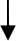 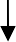 受理机构答复或告知（视情需出具回执的将出具回执）受理机构当场答复当场不能答复20 个工作日内答复特殊情况经批准延长20 个工作日内答复属于公开范围属于部分公开范围涉及商业秘密、个人隐私，但规定予以公开的属于不予公开范围信息不存在属于非本机关制作或保存的不属于政府信息范围属于重复申请属于申请内容不明确出具《政府信息公开答复》说明部分公开理由，出具部分《 政府信息公开答复》出具《政府信息公开答复》出具《政府信息不予公开告知书》出具《政府信息不存在告知书》出具《非本机关政府信息公开告知书》出具《不属于政府信息范围告知书》或《 非政府信息公开申请告知书》出具《重复申请政府信息公开告知书》出具《政府信息公开补正申请告知书》受理机构提供申请人签收（包括邮寄或当场签收）受理机构告知申请人掌握信息机关的联系方式